Petit Collège de     Provence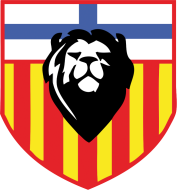 Année scolaire 2023-2024Fournitures pour la classe de CM2Tout le matériel doit être marqué au nom de l’enfant au feutre noir indélébileUne trousse complète contenantStylos fixions noir, rouge, verte, bleu (stylo plume autorisé avec effaceur)Ciseaux Critérium 0,7 ou crayon à papierGommeTaille crayons2 surligneurs de couleurs différentesUne trousse à double compartiment avec 12 feutres et12 crayons de couleurUne équerreUne règle de 20cm rigide (pas de métal)Une calculatrice simpleUn compasUne pochette avec rabats avec élastique1 agenda Dans une pochette en tissu : 1 ardoise avec feutres effaçables à sec et un chiffon2 boîtes de mouchoirs2 rouleaux essuie-tout1 palette de 12 pastilles de peintureRapporter le cahier jaune d’Espagnol et le cahier des poésiesAssociation Ecole de Provence42, Boulevard Emile Sicard – 13008 Marseille- tel : 04 91 77 28 46secr.primaire@ecoleprovence.fr